                    2019			 Membru al Grupului instrumental din cadrul Disciplinei de folclor, Facultatea de Muzică și Teatru	  2017-prezent	    		 Clarinetist colaborator al Ansamblului Profesionist Banatul din Timișoara	  2017-prezent                                Clarinetist "Vidu Band"	  2012-prezent                                Prim clarinetist Orchestra C.N.M.R.S. (Consiliul Național al Minorității Naționale Române din Serbia)                      2013-prezent                               Clarinetist Orchestra Națională Jidvei România                      2015-prezent                               Prim clarinetist Orchestra de Tineret a Timișoarei                      2012-prezent                               Clarinetist colaborator al Filarmonicii de Stat "Banatul" din Timișoara                      2011-prezent                               Clarinetist în cvartetul de clarineți ” La Stravaganza” 	   2009			 Clarinetist al Orchestrei Capella Academica Timisiensis                     2007-prezent                               Dirijor al Orchestrei de muzică populară din cadrul Societății Cultural Artistice ” Mihai Eminescu” Straza (Serbia) 	   2007-2009                                   Clarinetist în cvintetul de clarineți ” Ja i ostali”                                         2006-2008                                   Clarinetist Orchestra Națională Simfonică de Tineret din Serbia (Z.O.R.T. – Zdruzeni Orkestarski Team) 	   2000-2012	                   Clarinetist Fanfara ”Doina” din Râtișor (Serbia) 	    2016-prezent		Școala Doctorală a Universității de Vest din Timișoara, Facultatea de Muzică și Teatru, Doctorat Științific	    2016			Certificat de absolvire DPPD, nivelul II, Universitatea de Vest Timișoara	    2013-2016		Școala Populară de Artă din Târgu Jiu – Instrumente tradiționale de suflat 2013-2016	    2013-2015		Facultatea de Muzică și Teatru, Universitatea de Vest Timișoara, ” Stilistica interpretării instrumentale - clarinet”,				studii de masterat	    2012 			Certificat de absolvire DPPD, nivelul I, Universitatea de Vest Timișoara                      2009-2013                   	Facultatea de Muzică și Teatru, Universitatea de Vest Timișoara, ” Interpretare instrumentală - clarinet”, studii de         			licență                      2008-2009		Liceul de Muzică ” Vatroslav Lisinski”, Belgrad                      2005-2008                 	Liceul de Muzică ” Davorin Jenko”, Belgrad                      2001-2005                   	Școala de Muzică ”Josif Marinkovic”, VârșețINFORMAȚII SUPLIMENTARE 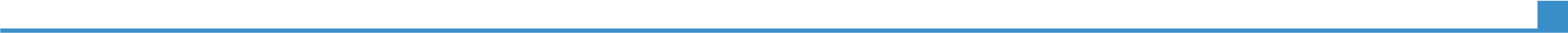 copie a diplomei de master având titlul de Master în muzicăcopie a diplomei de licență având titlul de Licențiat în muzică      INFORMAŢII PERSONALELAVINIUS NIKOLAJEVIC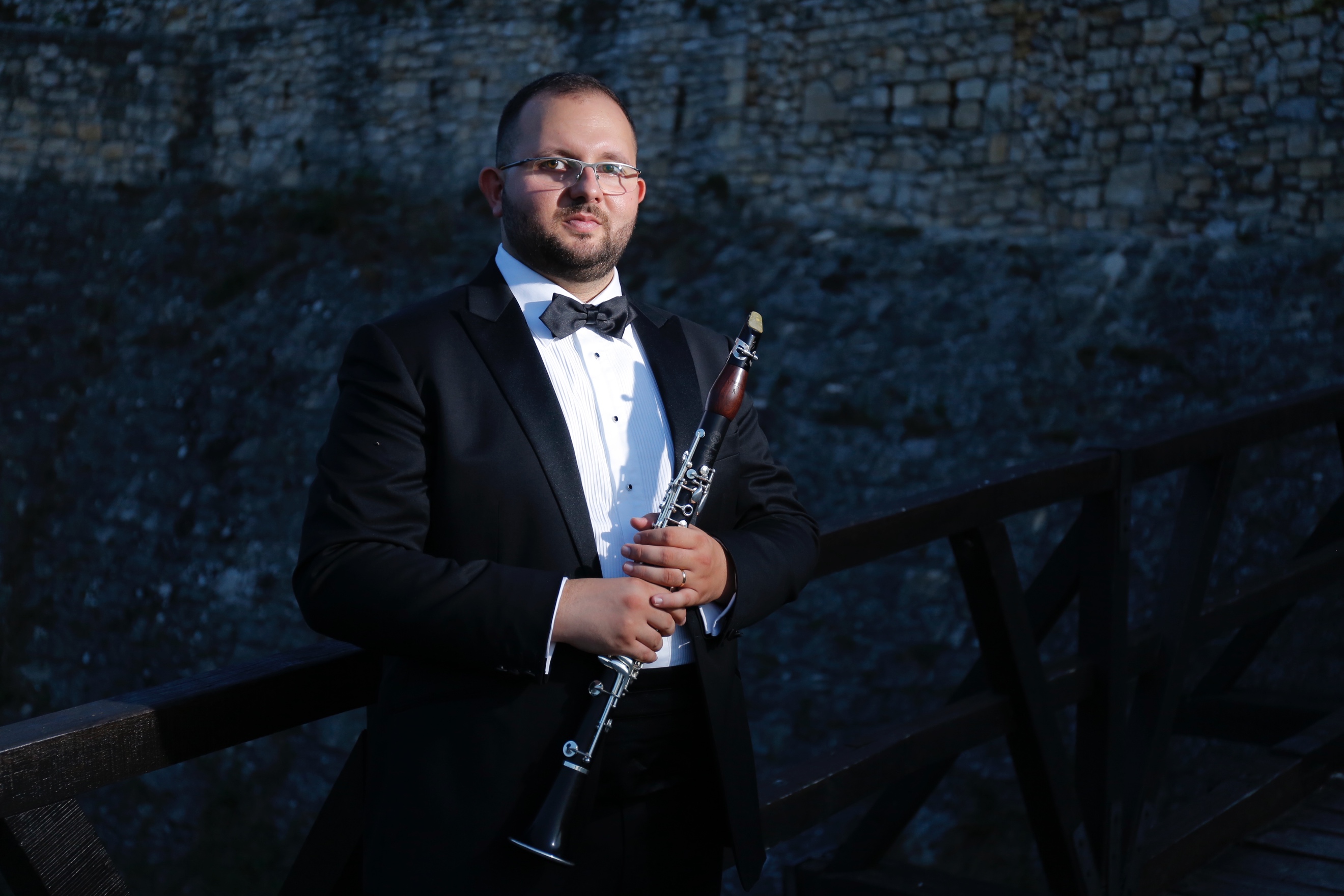 M. Tita 24, Straza, Serbia 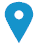  +40768292601     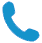  lavinius2011@hotmail.com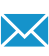  lavinius.nikolajevic60@e-uvt.roSexul Masculin | Data naşterii 26/08/1990 | Naţionalitatea Română | Cetățenie SârbăEXPERIENŢA PROFESIONALĂEDUCAŢIE ŞI FORMARECOMPETENΤE PERSONALELimba maternăRomână, SârbăRomână, SârbăRomână, SârbăRomână, SârbăRomână, Sârbă       Alte limbi străine cunoscuteΙNΤELEGERE ΙNΤELEGERE VORBIRE VORBIRE SCRIERE        Alte limbi străine cunoscuteAscultare Citire Participare la conversaţie Discurs oral                     Limba Italiană     B2B2B2B2               B2Competenţe de comunicare bune competenţe de comunicare dobândite în cadrul masterclass-urilor la care am participatCompetenţe dobândite la locul de muncă cunoașterea și interpretarea diferitelor stiluri muzicalecapacitate de autodezvoltare profesională prin studiu personal și participarea la cursuri naționale și internaționalecompetențe de comunicare în echipă prin experiența obținută în cadrul orchestrelor (2000-prezent)Competenţă digitalăAUTOEVALUAREAUTOEVALUAREAUTOEVALUAREAUTOEVALUAREAUTOEVALUARECompetenţă digitalăProcesarea informaţieiComunicareCreare de conţinutSecuritateRezolvarea de problemeUtilizator independent  Utilizator independent  Utilizator independent  Utilizator independent  Utilizator independent  o bună stăpânire a suitei de programe de birou (procesor de text, calcul tabelar, software pentru prezentărio bună stăpânire a suitei de programe de birou (procesor de text, calcul tabelar, software pentru prezentărio bună stăpânire a suitei de programe de birou (procesor de text, calcul tabelar, software pentru prezentărio bună stăpânire a suitei de programe de birou (procesor de text, calcul tabelar, software pentru prezentărio bună stăpânire a suitei de programe de birou (procesor de text, calcul tabelar, software pentru prezentăriPermis de conducere Categoria A, BSeminariiConferințeLucrări publicate              Capitole în cărți de specialitate2004-2009 -  Seminarii anuale susținute de prof. Ljubisa Jovanovic (Serbia)2007 -  Masterclass cu prof. Jan Jakub Bokun (Polonia)2008 -  Masterclass cu prof. Aleksandar Tasic (Serbia)2009 -  Workshop de clarinet cu prof. dr.  Stephanie Zelnick (S.U.A)2010 - Seminarul muzicii internaționale cu Jovan Pavlovic (Norvegia)2011 - Workshop de clarinet cu prof. dr.  Stephanie Zelnick (S.U.A)2017 -  Masterclass cu prof. Gregory Barrett (S.U.A)2017 - Masterclass cu prof. Garrick Zoeter (S.U.A)2018  - Masterclass cu prof. Wenzel Fuchs (Austria)   2016  Conferința Națională Anuală A.S.E.R, ediția XII-a, Craiova           Lucrare: Folclorul românesc în zona Banatului Istoric2017 Colocviul Internațional Comunicare și Cultură în România Europeană, ediția a VI-a, Timișoara          Lucrare: Folclorul românesc în zona Banatului Istoric2018 Conferința Internațională de studii și cercetări doctorale, ediția I-a, Timișoare          Lucrare: Taragotul în muzica folclorică bănățeană din Banatul Istoric2018  Colocviul Internațional Comunicare și Cultură în România Europeană, ediția a VII-a, Timișoara           Lucrare: Tehnici extinse ale clarinetului în lucrarea Soliloquies de Leslie Bassett2018 Ego & Dual Knowledge,Sibiu          Lucrare: Particularități importante ale elementelor muzicale în Concertul pentru clarinet și orchestră                       de Eugen Joseph Bozza2018 Simpozionul Național "100 de ani de muzică românească", Târgu Mureș          Lucrare: Elemente geto-dacice în lucrarea Carnyx de Șerban Nichifor2019 Conferința Științifică de cercetări în Etnomuzicologie și Bizantinologie, ediția I-a, Timișoara          Lucrare: Taragotul - Origini și prezență în muzica folclorică a Banatului Sârbesc2019  Conferința Națională "A.S.E.R" , Sibiu           Lucrare:  Orchestra de Muzică Populară a Postului de Radio Novi Sad - 70 de ani de activitate în păstrarea și promovarea folclorului românesc2020  Fifth Bagpipe Conference, online2020 Conferinţa Ştiinţifică de Cercetări Doctorale (cu participare internaţională), Cercetători și cercetări de actualitate în etno-muzicologie și bizantinologie,  Ediţia II-a, 20-21 iulie 2020, UVT, FMT, Şcoala Doctorală de Muzică şi Teatru         Lucrare:  Păstrarea tezaurului folcloric românesc de pe teritoriul Banatului Sârbesc prin intermediul Orchestrei și a Postului de Radio-Televiziune Novi Sad2020 Conferința Anuală a Asociației de Științe Etnologice din România (A.S.E.R), online          Lucrare: Perspective cultural-artistice în satul român Straja din Banatul sârbesc - imagini din arhiva postului de Radio-Televiziune Novi Sad, 19762020 Conferința Satul românesc -  Trecut și prezent - Ediția a V-a, online          Lucrare: Gheorghe Nikolajevic - O viață dedicată folclorului românesc în spațiul Banatului sârbescMarele festival al românilor din Voivodina - 60 de ani in slujba conservării folclorului românesc pe teritoriul Banatului sârbesc, Cercetări și studii, Etno-muzicologie, bizantinologie și etnologie, Nr. 1-2, pag. 56-67, Editura Eurostampa, ISSN 2734-6897, 2020;The Stylistic Amalgam Found in the Work of Bohuslav Jan Martinu, Theosophy, Cibernetics & Knowledge, pag. 242-247, Editura "ASTRA Museum", ISBN 978-606-733-290-2, Sibiu, 2020;Novi Sad Radio Folklore Music Orchestra - 70 years of activity in preserving and promoting the traditional Romanian music, "The Tribune", pag. 103-108,  ISSN 2668-2583, Sibiu, 2020;Tárogató instrument used in folk music from Historic Banat,  Bible, Science & Knowledge, pag.151-156, Editura "ASTRA Museum", Sibiu, ISBN 978-606-733-290-2;Extended Techniques of the Clarinet in Carnyx by Ștefan Nichifor, The Tribune, pag. 108-111, ISSN 2668-2583, Sibiu, 2019;Folclorul românesc în zona Banatului Istoric; Qvaestiones Romanicae VI, vol.2, pag.304-309, ISSN - 2457 8436;Tehnici extinse ale clarinetului în lucrarea "Soliloquies" de Leslie Bassett; Qvaestiones Romanicae VIITaragotul în muzica folclorică bănățeană din Banatul Istoric în Timisiensis, Revista Centrului de Cultură și Artă al județului Timiș, nr.1-2, anul XXV, pag. 57-64, 2018, ISSN 1244-5763;Particularități importante ale elementelor muzicale în Concertul pentru clarinet și orchestră de Eugène Joseph Bozza; Ego&Dual Knowledge, pag.311-324 Editura "ASTRA Museum", Sibiu, ISBN 978-606-733-265-0;Instrumente muzicale tradiționale, pag.51-71, Muzici tradiționale în Banat. Canoane, mode, modele. Editura Universității de Vest, 2020.Distincții Conferințe organizateProiecte2004 Premiul III ” Întrecerile republicane” Belgrad2007 Premiul special - Concurs Internațional ”Paul Harris”, Verbagna, Italia2008 Premiul special - Concurs Internațional ”Davorin Jenko” , Belgrad2008 Premiul special - Concurs Internațional ” Jovan Bandur” , Pancevo2011 Premiul I - Festival concurs "George Motoia Craiu", Oravița2012 Premiul de Excelență -  Festival concurs "George Motoia Craiu", Oravița2012 Premiul II - Marele festival de muzică și folclor al românilor din Voivodina2012 Mențiune -  Festival concurs ” Maria Lătărețu”, Târgu Jiu2013 Premiul special - Festival concurs ” Strugurele de aur”, Alba Iulia2013 Diplomă de onoare -Festivalul Muzicii de cameră, ediția X-a, Timișoara2013 Premiul II - Marele festival de muzică și folclor al românilor din Voivodina2013 Premiul III - Concursul internațional al Marelui festival de muzică și folclor al românilor din Voivodina2014 Premiul I -  Marele festival de muzică și folclor al românilor din Voivodina2014 Premiul I - Concursul internațional al Marelui festival de muzică și folclor al românilor din Voivodina2014 Premiul I - Festival concurs "Pavel Roșu', Sacoșu Mare2014 Premiul III - Festivalul Național Concurs de Folclor "Ponoare-Ponoare", ediția IX-a, Ponoare2015 Premiul III -  Concursul internațional al Marelui festival de muzică și folclor al românilor din Voivodina2015 Premiul special - Festival concurs ” Strugurele de aur”, Alba Iulia2015 Premiul III - Festival concurs ” Maria Tănase”, Craiova2015 Premiul III - Festival concurs ” Maria Lătărețu”, Târgu Jiu2017 Diplomă de recunoștință pentru susținerea și promovarea Orchestrei de Muzică Populară Românească "Lyra" din Torac2018 Diplomă de onoare - Festivalul Timișoara Muzicală Academică, ediția XXIV-a, Timișoara2018 Diplomă de excelență - "Artă, Muzică și Ființe fantastice", Munchen2019 - Conferinţa Ştiinţifică de Cercetări în Etnomuzicologie şi Bizantinologie (cu participare internaţională) Ediţia I-a, 8 iulie 2019, UVT, FMT, Şcoala Doctorală de Muzică şi Teatru, Uniunea Sârbilor din România - membru organizator2020 -  Conferinţa Ştiinţifică de Cercetări Doctorale (cu participare internaţională), Cercetători și cercetări de actualitate în etno-muzicologie și bizantinologie,  Ediţia II-a, 20-21 iulie 2020, UVT, FMT, Şcoala Doctorală de Muzică şi Teatru - membru organizatorEducational and Networking Tools on development of Authentic Performance for professional integration” – PAN (eMS RORS-215), finanțat de Uniunea Europeană în cadrul Programului Interreg - IPA de Cooperare Transfrontalieră România-Serbia, Universitatea de Vest din Timişoara (2019-2020)ANEXE